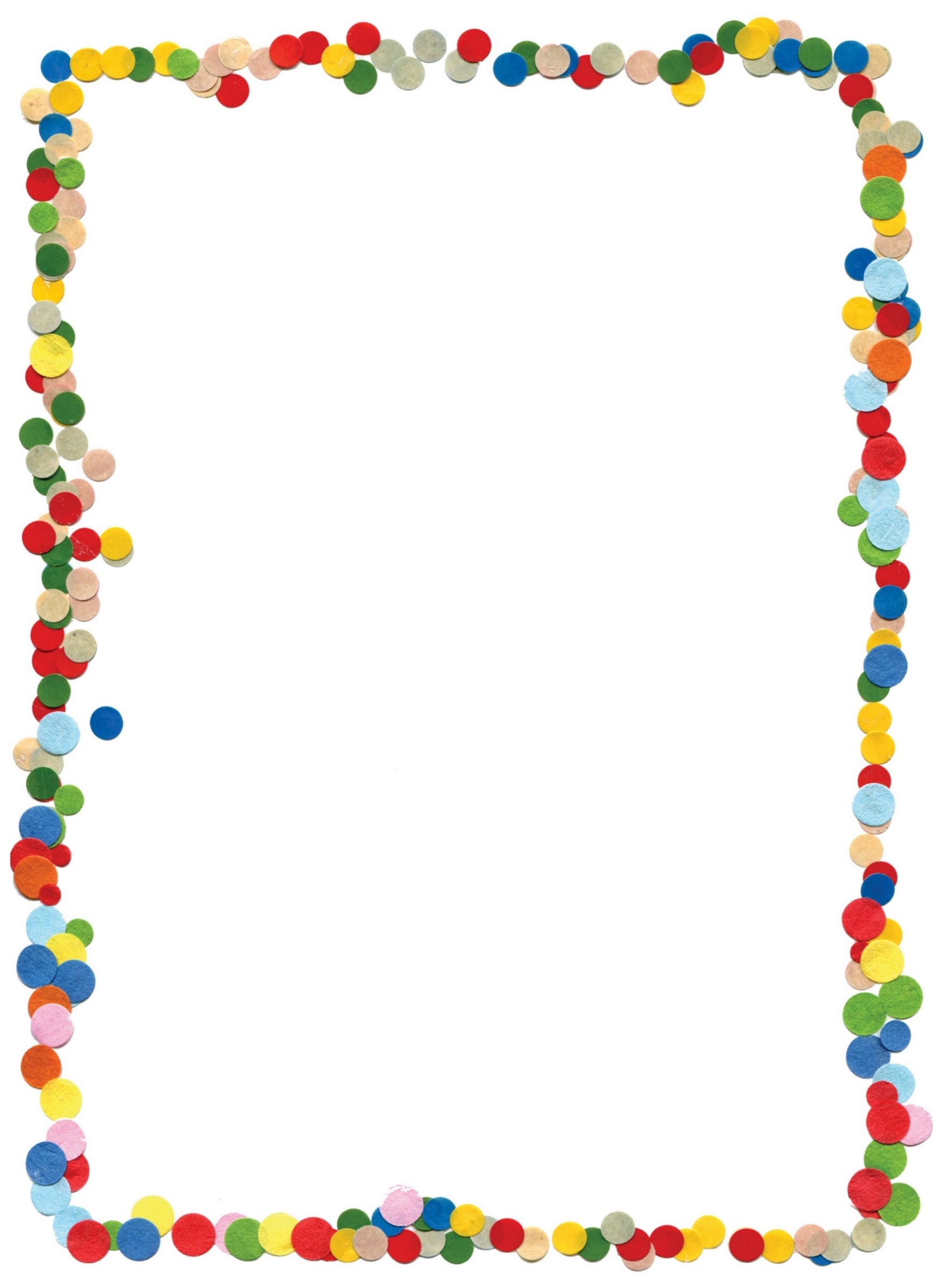 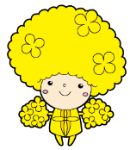 「社会福祉協議会の役割及び成年後見制度について」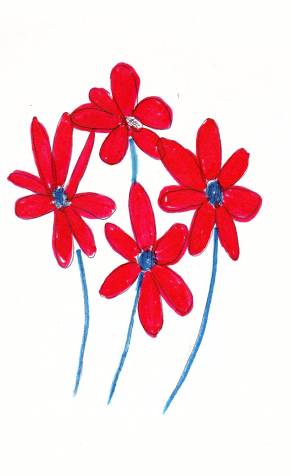 研修に関するお問い合わせ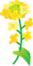 江戸川菜の花の会法人本部：Tel 03-3680-2464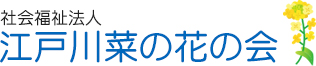 